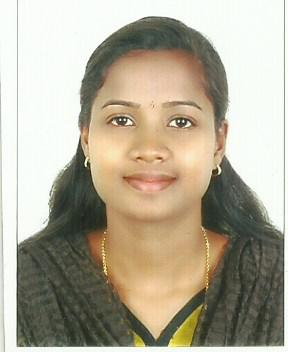 RESHMARESHMA.364023@2freemail.com  CAREER OBJECTIVE:To be an integral part of the pharmaceutical industry by extending my knowledge and skill in the field, whereby I am able to envisage my vision, gain work satisfaction and also be a support and confidence for the organization I work for.SUMMARY OF SKILLSExcellent customer service and interpersonal skillsCapable to work independently and as a part of a dynamic teamAttention to detail with great logical skillsFlexible, organized, and team orientedStrong knowledge of mathematics and scienceGood assessment and problem solving skillsAbility to dispense and compound pharmaceuticalsPositive attitude towards patients in critical situationsPROFESSIONAL EXPERIENCE  RESPONSIBILITIES:Redesigned workflow for mail-order pharmacy operations to reverse prior history of lost prescriptions.Recognized for ability to manage a high volume of patient accounts. Consult with hundreds of physicians and patients to fill prescriptions, review side effects, discuss drug interactions and resolve medication delivery problems.Improved drug-inventory management system to reduce waste and eliminate back orders.Cultivated strong network of physicians, resulting in an average of 100 new patient enrollments monthly.Introduced new labeling system that improved efficiency and saved thousands of dollars without compromising service or quality.Improved morale of coworkers by rewarding good work performance, leading by example and using humor to diffuse stressful situationsProvide prescribed medications drugs and other pharmaceuticals as needed for adequate patient care.Ensure continual compliance with all state and federal rules and regulationsAssemble a great team and schedule their work so the pharmacy is always functioning at peak performanceSupervise the fulfillment of prescriptions by pharmacy techniciansCommunicate policy and procedure changes system enhancements and clinical updates to all pharmacy staff. Ensure adequate control and documentation of all control substance records and monitor patient medication profiles.EDUCATIONAL QUALIFICATION:DECLARATIONHere I am submitting my CV for your kind perusal, true to the best of knowledge and belief.OrganizationLIFECARE HOSPITAL,BANIYAS ABU DHABIPositionPharmacy clerkPeriod From Feb 23, 2016 And still workingOrganizationSRI KANNAN MEDICALS POLLACHI,COIMBATOREPositionPharmacist PeriodOct. 01, 2013to Sep 30, 2015OrganizationANUGRAHA MEDICALS, THRISSUR, KERALAPositionPharmacistPeriodJuly 09, 2011 to September 15, 2013OrganizationASWANY HOSPITAL, THRISSUR, KERALAPositionPharmacistPeriodOctober 06, 2010 to July 06, 2011OrganizationJUBILEE MISSION HOSPITAL, THRISSUR, KERALAPositionPharmacist TraineePeriodJune 16, 2010 September 16, 2010ProfessionalProfessionalProfessionalProfessionalCollege/InstitutionQualificationUniversity/BoardMarks %Lissy College of Pharmacy Eranakulam, KeralaD.PharmDirectorate of Medical Education62%Govt. Boys HSS- ThrissurVHSE MLTKerala State Vocational Higher Secondary Board70%LFG HSS Chelakkara, KeralaS.S.L.CKerala Public Examination Board71%Computer SkillsComputer SkillsComputer SkillsComputer SkillsACE Group of InstituteDiploma in Computer ApplicationACE College of EngineeringSecond Class